Socializing Scared KittensGetting comfortable – Follow these tips to make kittens feel more at home.Give kittens an initial two-day adjustment period after trapping before you begin interacting with them too much.Set the kittens’ crate up off floor so they feel more comfortable. Felines feel safer if they are higher and not at ground level.Move slowly and speak softly around the kittens. If you wear shoes indoors, consider slippers or socks around the kittens. Don't play loud music or musical instruments.Let the kittens be a part of the household action. Leave a TV or radio on after the kittens have been in your home for a few days, so they become accustomed to human voices and sounds. If exposure to other pets is not an issue, set the whole crate in a busy living room with a TV playing.For young kittens, a ticking clock wrapped in a towel sounds like a mother cat’s heartbeat and is very soothing.Kittens will respond to positive experiences. Reward positive behaviors, like the kittens approaching you for attention or after a good play session, and prevent negative experiences like scolding or confrontations with other pets.Gauge each kitten’s ability to learn and become accustomed to you. Evaluate each individually—don’t go by set rules.Be patient! Spitting, hissing, and hiding are all expressions of fear; do not mistake these signs for aggression.If a litter of kittens is slow to socialize, consider separating them. Isolating the kittens forces them to rely on people. If you can’t, make sure you spend quality time alone with each one. Litters can be put back together after a short adjustment period.Don't try to rush the socialization process. Be patient, and monitor the progress of each individual kitten.Socializing with food – Food is the key to socialization. Providing the kitten with food creates an incentive for the kitten to interact with you and forms a positive association, ensuring that she connects you with the food she loves so much.You may keep dry kitten food out all day. When you feed wet food, stay in the room while the kittens eat it, so they associate you with food and begin to trust you.If the kittens are very timid, try to first give them food on a spoon.Over time, gradually move the food plate closer to your body while you sit in the room, until the plate is in your lap and the kittens are comfortable crawling on you to get to it.Pet and handle the kittens for the first time while they are eating, so they have an incentive to stay put. Start petting around the face, chin, and behind the ears and work up to petting all over.Gradually work up to holding kittens, making sure to reward them with some canned cat food or chicken-flavored baby food on a spoon. Human baby food, especially chicken flavor, is a special incentive for kittens. (Make sure the baby food has no onion—it’s toxic to cats.)Don’t offer food to kittens on your finger or allow kittens to play with your hand or bite or scratch you. A bite from even a young kitten can be painful and can cause infection and it teaches the kittens that biting is acceptable behavior. This rule is especially important when raising single kittens without siblings.Socializing with touch and play – It's important to get kittens used to being handled at a young age, so they are used to this interaction when they grow up.Devote at least two hours per day for successful socialization. You can do a few long sessions or several shorter sessions.Get down to the kittens’ level and play with them; particularly kittens eight weeks and younger.Take time to socialize each of the kittens individually. Handling them away from the group can speed up the socialization process by making them more dependent on you.Hold the kittens as much as possible. Make sure they are close to your body so they feel your body warmth and heart beat. This is especially productive after they have eaten, so they associate you with the food and the cuddles.Use toys to entice kittens to play as soon as they are interested, usually around three to four weeks of age.If a kitten is particularly feisty, put her in a front carrying pack (see equipment list) or papoose her in a towel with only the head out and hold her while doing things around the house.After kittens are comfortable enough with you to fall asleep on your lap or purr in your presence, they can move from the initial confinement space to a larger, kitten-proof room.Introduce new friends – Your goal is to socialize the kittens so that they are comfortable around all people and pets and will be happy in their new homes, so introduce them to new some faces!As long as all are healthy, you can introduce kittens to an adult socialized cat. Monitor this interaction, especially the first few times, in case you need to intervene. A neutered tom will likely play and groom the kittens, which helps the socialization process.Introduce kittens to as many people as you can to adjust them to strangers and unexpected circumstances.If there are other friendly animals in your household, exposing kittens to them will only help the kittens' socialization, and broaden the scope of potential adoptive homes they would do well in!Precautions – Even a scratch from a kitten can hurt. Make sure to take precautions to keep both you and the kittens safe.Feral kittens can hurt you if you are not careful; wear gloves or protective clothing if you feel it is needed.Don't take chances. Sometimes you have to scruff kittens by the back of their neck to gain control. Learn how to safely scruff a kitten as shown in the photo. Use your entire hand and gently but firmly grasp the fur on back of neck without pinching, pull the cat up, and immediately support her hind legs.Scruffing a kitten: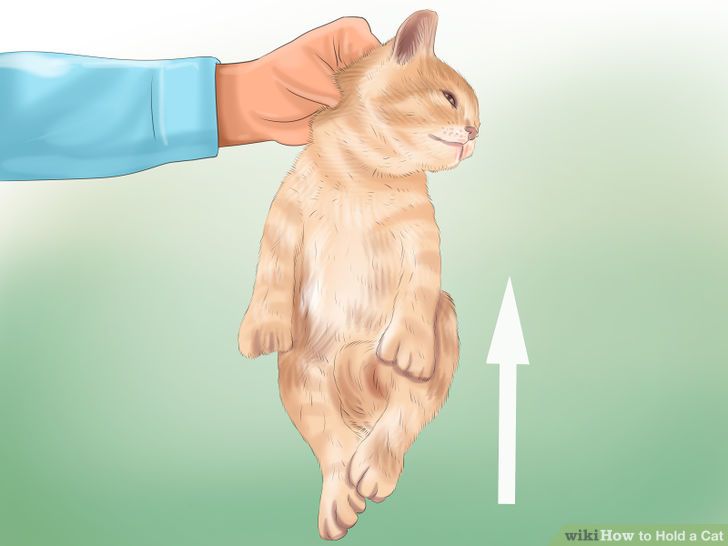 Keeping Kittens SafeDo not use toxic cleaning products or leave them in the room with kittens, including Lysol®, and wet wipes.For clean-ups, use soap and water to clean up any bio-matter. Then, use diluted bleach solutions (one part bleach to 10 parts water) in small amounts, to disinfect. Let the bleach solution sit for 10 minutes on the surface you are disinfecting, then rinse away..If kittens are in your bathroom, pull the shower curtain up and out of the way, so they don’t climb it.Take ALL knick-knacks out of the room (i.e., perfume bottles, soap bottles, jewelry, figurines, etc.)Do not allow very young children to play with or help socialize very young kittens. They are not old enough to understand and react to the temperament and behavior of feral kittens.Don’t keep kittens in a room with a reclining chair. The kittens can be injured or killed if they go inside the chair and accidentally get closed underneath.